 SVEUČILIŠTE U ZAGREBU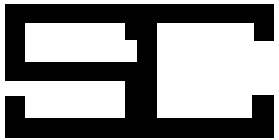  STUDENTSKI CENTAR U ZAGREBU Zagreb, Savska cesta 25  SMJEŠTAJ – Poslovnica za smještaj studenata, turizam i sportIme i prezime studenta: ____________________________________OIB: SCZG matični broj studenta: Fakultet: _______________________________________________Broj mobitela: Predmet: Zahtjev za smještajPoštovani,	Akademske godine 2022. / 2023. ostvario/la sam pravo na smještaj sukladno spuštanju bodne granice, molim da mi se omogući smještaj (odabrati):          čim bude moguće sukladno slobodnim kapacitetima 	u sklopu određene kategorije smještaja:	_________________________________________________________________
		(navesti jednu ili više kategorija: SR I, CN, SR III, AS, SR V, LA VI)	Unaprijed hvala!Srdačan pozdrav, U Zagrebu, Potpis studenta:..